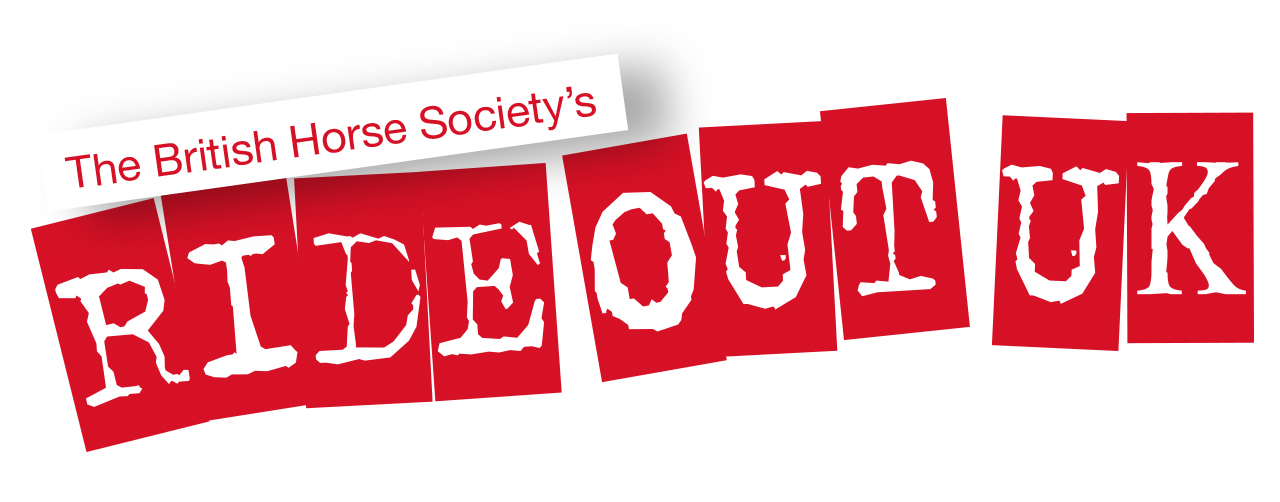 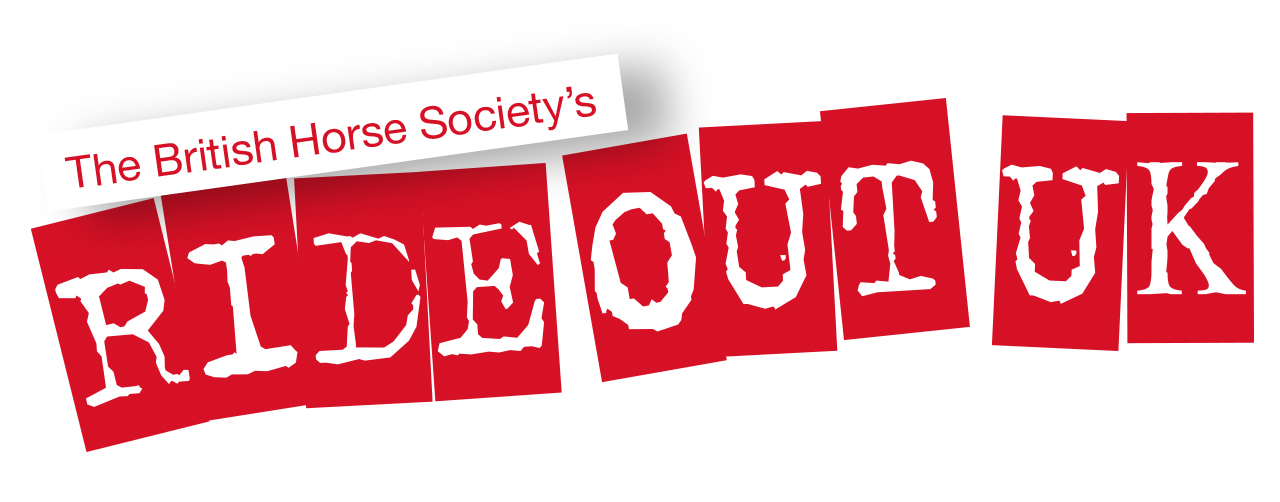 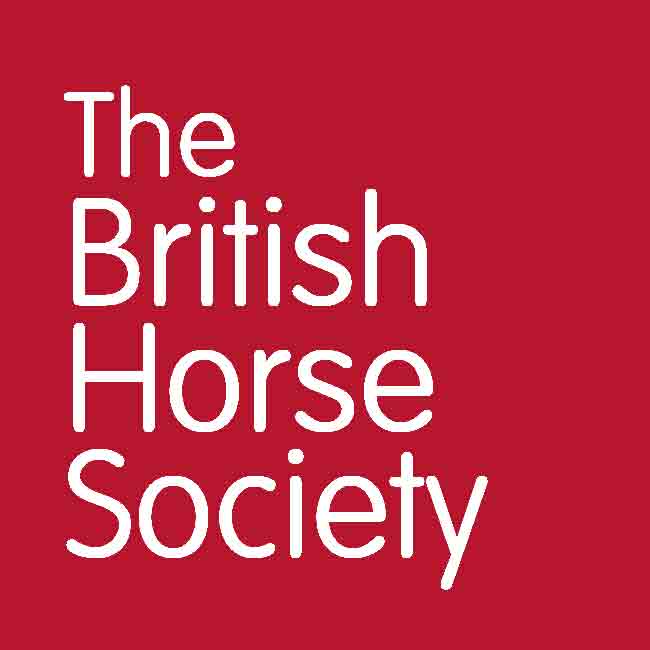 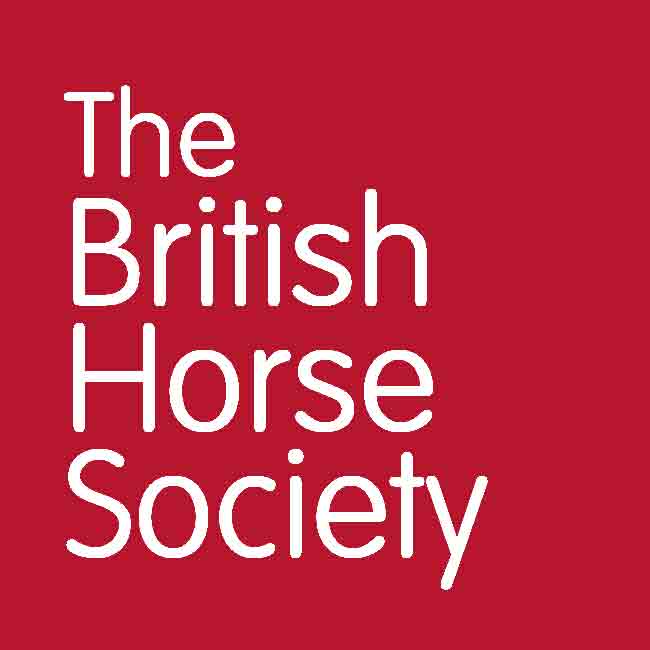 Using your personal information
Personal information that you supply to us may be used in a number of ways. For example:To contact you about the event To promote the event to BHS members and the general public. For example:on The British Horse Society websitein British Horse magazineOn The British Horse Society social media accountsInsurance details for non-members will be kept for seven years in case any insurance claim is broughtPhotographs may be used by The British Horse Society in printed, online or electronic publications, which may be shared publicly. Examples of these materials include, but are not limited to: posters, leaflets, brochures, adverts, emails, e-newsletters, blogs, web pages, social media posts, presentations, speeches, research or policy reports and press releases or other materials. I agree that photographs of myself may be used by The British Horse Society, I agree that photographs of the child, for whom I have parental responsibility for, may be used by The British Horse Society. 		
Date                                                  Signed                                                            Print 
To see our full Privacy Notice, or if you need any further information, please write to:
The British Horse Society, Abbey Park, Sareton, Kenilworth, Warwickshire, CV8 2XZ
Visit www.bhs.org.uk/privacyCovid-19Bookings will only be accepted with a fully completed online booking form. For the purposes of ‘Test and Trace’, this form will be kept by the event organiser for 21 days.All bookings must be paid for in advance in accordance with the schedule. There will be no exchange of money on the day. Bookings will not be accepted on the day.Anyone feeling unwell with Covid-19 type symptoms must not attend. Please contact the organiser for a refund.Anyone displaying Covid-19 symptoms, however mild, should stay at home. Anyone who has been in contact with someone that is showing symptoms should stay at home. Anyone considered vulnerable should stay at home. Please inform the organiser if you need to withdraw.Soft face masks that cover the mouth and nose are permitted but no face shields may be work for mounted activities.Riders must print their own rider number and bring this with them. Each rider will be allocated a number when the times are issued. Please identify yourself by the way of a XC bib, medical armband, showing number on your back or an ID tag. This needs to be on the rider in case of an accident. You can also put an identification number on your horse if you wish (this is not compulsory) which could take the form of a bridle number, number on your numnah or an ID tag.Sanitiser will be provided at appropriate locations and all attending should make use of it.There will be no passport or vaccination checking on the day. The horse’s passport and a current valid annual vaccination certificate have to be available for electronic spot checks prior to the event. Please note: all passports must still travel with a horse as a legal requirement.Please park at least 5m apart in the designated parking area.Text the event number to declare your arrival.Maintain social distancing from others.Please adhere to your warm up and starting times.There is no Secretary’s area for this event. Each rider will receive a time for arrival and a start time prior to the event.When riding, please keep 2m apart at all times. This applies to groups riding together or when passing others.All attendees must keep a 2m distance at all times whilst on site and groups of no more than 5.Spectators are not allowed under any circumstances.Riders can only be accompanied by one other personThere will be first aid cover. The first aider will have PPE in case they have to break social distancing guidelines.Track and trace information will be taken and kept for up to 21 days after the event.Numbers on site are restricted to one person per horse plus the rider. Please respect this rule as it will help us to monitor the number of people on site at any one time.If a rider has an additional person attending, a contact form must be filled in for this person. This must be emailed to the organiser no later than 24 hours before the activity begins. For the purposes of ‘NHS Test and Trace’, this form will be kept by the event organiser for 21 days. All forms will be stored in accordance with GDPR guidelines.Riders will not exceed a group size of 5. Riders travelling together must be from the same household or ‘bubble’.No share of equipment between riders.Please leave the site as soon as you can.Anyone not complying with the event Covid-19 Health and Safety protocol will be asked to leave the site. There are no exceptions to this rule. Any such instances will also be reported to BHS HQ for further consideration if deemed appropriate. Please comply with all signage on site.Please support the resumption of activities that we have all been waiting for so long. Your co-operation is very much appreciated.